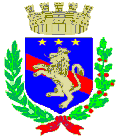 Ambito Città di POTENZAUnità di Direzione Servizi alla Persona - Ufficio di PianoALLEGATO B – SCHEMA DI PROPOSTA PROGETTUALEIl Legale Rappresentante del soggetto proponente________________________________________ Il/I Legale/i rappresentante/i di/dei soggetti partner______________________________________________________________________________AVVISO DI MANIFESTAZIONE DI INTERESSEper la la realizzazione in coprogettazione DELL’INIZIATIVA……………………………………………………………………………………………..(specificare “Minori al Centro” oppure “Famiglie al Centro”)AVVISO DI MANIFESTAZIONE DI INTERESSEper la la realizzazione in coprogettazione DELL’INIZIATIVA……………………………………………………………………………………………..(specificare “Minori al Centro” oppure “Famiglie al Centro”)TITOLO DELLA PROPOSTA PROGETTUALE…………………………………………………………………………………TITOLO DELLA PROPOSTA PROGETTUALE…………………………………………………………………………………PROPONENTENome Ente/Associazione/Impresa ……………………………………………Legale rappresentante ………………………………………………………….Indirizzo…………………………………………………………………………Tel. ………………………………………………………………………………e-mail ……………………………………………………………………………...pec ………………………………………………………………………………Area territoriale di realizzazione delle attività(specificare il/i quartiere/i)Quartiere/i:………………………………………………………………………………………………………………………………………………………………………………………………………………………………PARTNERNome Ente/Associazione/Impresa ……………………………………………Legale rappresentante ………………………………………………………….Indirizzo sede legale…………………………………………………………………………Tel. ………………………………………………………………………………e-mail ……………………………………………………………………………...pec ………………………………………………………………………………Solo per l’iniziativa “Minori al Centro” specificare se il Soggetto partner (barrare la voce che interessa):– è operante nell’area territoriale di realizzazione delle attività :SI                 NO– è iscritto all’Albo comunale delle Associazioni: SI               NOPARTNERNome Ente/Associazione/Impresa ……………………………………………Legale rappresentante ………………………………………………………….Indirizzo sede legale…………………………………………………………………………Tel. ………………………………………………………………………………e-mail ……………………………………………………………………………...pec ………………………………………………………………………………Solo per l’iniziativa “Minori al Centro” specificare se il Soggetto partner (barrare la voce che interessa):– è operante nell’area territoriale di realizzazione delle attività :SI                 NO– è iscritto all’Albo comunale delle Associazioni: SI               NOPARTNERNome Ente/Associazione/Impresa ……………………………………………Legale rappresentante ………………………………………………………….Indirizzo sede legale…………………………………………………………………………Tel. ………………………………………………………………………………e-mail ……………………………………………………………………………...pec ………………………………………………………………………………Solo per l’iniziativa “Minori al Centro” specificare se il Soggetto partner (barrare la voce che interessa):– è operante nell’area territoriale di realizzazione delle attività :SI                 NO– è iscritto all’Albo comunale delle Associazioni: SI               NOPARTNERNome Ente/Associazione/Impresa ……………………………………………Legale rappresentante ………………………………………………………….Indirizzo sede legale…………………………………………………………………………Tel. ………………………………………………………………………………e-mail ……………………………………………………………………………...pec ………………………………………………………………………………Solo per l’iniziativa “Minori al Centro” specificare se il Soggetto partner (barrare la voce che interessa):– è operante nell’area territoriale di realizzazione delle attività :SI                 NO– è iscritto all’Albo comunale delle Associazioni: SI               NO(N.B. Ripetere la sezione “PARTNER” se la proposta prevede la partecipazione di ulteriori soggetti)(N.B. Ripetere la sezione “PARTNER” se la proposta prevede la partecipazione di ulteriori soggetti)REFERENTE PER LA COPROGETTAZIONEE  DEL RESPONSABILE/COORDINATORE DI PROGETTOPersona referente per la coprogettazione da contattare e riferimenti telefono, cellulare, e-mail……………………………………………………………………………………..Indicazione rappresentante/coordinatore e riferimenti telefono, cellulare, e-mail……………………………………………………………………………………..Informazioni sul soggetto proponente e sui soggetti partnerInformazioni sul soggetto proponente e sui soggetti partnerSintetica relazione sulle esperienze progettuali significative del soggetto proponente e dei soggetti partner attinenti le tematiche dell’avvisoPROPOSTA PROGETTUALEPROPOSTA PROGETTUALEA. Descrizione della proposta progettuale, con l’indicazione:- della tipologia di iniziative in merito agli obiettivi da raggiungere, alle modalità di realizzazione delle attività, alla capacità di integrare la dimensione sociale con quella ludico-ricreativa, educativa, culturale;- delle attività progettuali in un’ottica di promozione dell'ambito territoriale prescelto sia in termini di  beni e attività che si intendono valorizzare e sia di criticità e bisogni a cui si intende dare risposta.B. Elementi originali e innovativi, con l’indicazione:- delle caratteristiche di innovatività e originalità del progetto anche in riferimento ad azioni di animazione di comunità;- della capacità delle attività proposte nel generare ulteriori future iniziative e collaborazioniC.  Descrizione delle modalità di coinvolgimento dei beneficiariPer l’Azione “Minori al Centro” le modalità di coinvolgimento dei minori sia nelle fasi pre/post evento, che nella realizzazione dell’eventoPer l’Azione “Famiglie al Centro” le modalità di ingaggio dei beneficiari delle azioniD. Area territoriale di riferimento, con l’indicazione dei quartieri coinvolti e delle azioni previsteE. Caratteristiche dell’evento di lancio per l’iniziativa “Minori al Centro”oppure        Caratteristiche dell’evento di formazione per l’iniziativa “Famiglie al Centro”          F. Gruppo di Lavoro, con indicazione della quantità e qualità delle risorse umane      impiegate per l’attuazione del progetto (qualifiche professionali, competenze, dei collaboratori, del personale e dei volontari)G. Eventuale apporto economico, anche nella valorizzazione di risorse, di altre fonti di finanziamento (trattasi di risorse aggiuntive a quelle progettuali). SpecificareH. Piano economico-finanziario preventivo rispetto alle attività previste nella proposta progettuale (dettagliare le singole voci di spesa)